 Prijedlog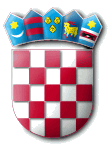                      VLADA REPUBLIKE HRVATSKE       Nacionalni odbor za suzbijanje trgovanja ljudimaNACIONALNI PLAN ZA SUZBIJANJE TRGOVANJA LJUDIMA ZA RAZDOBLJE OD 2017. DO 2020. GODINEZagreb, 2017.UVODTrgovanje ljudima jedan je od najbeskrupuloznijih primjera kršenja ljudskih prava radi stjecanja protupravne imovinske koristi od kojeg zbog njegove globalne rasprostranjenosti nije izuzeta niti jedna država na svijetu. Žrtvama se njihova ljudska prava krše na način da im se ograničava mogućnost kretanja, onemogućava komuniciranje s obitelji i okolinom, te ih se u takvim okolnostima na različite načine iskorištava. Žrtve trgovanja ljudima su u najvećem broju slučajeva žene, djeca, a sve češće i muškarci.Republika Hrvatska (u daljnjem tekstu: RH) od 2002. godine pristupila je izgradnji sustava suzbijanja trgovanja ljudima te je u tu svrhu ratificirala najznačajnije međunarodne dokumente na ovom području kao što su: Konvencija Ujedinjenih naroda (u daljnjem tekstu: Konvencija UN-a) protiv transnacionalnog organiziranog kriminaliteta  Protokol za sprječavanje, suzbijanje i kažnjavanje trgovanja ljudima, posebno ženama i djecom  Protokol protiv krijumčarenja migranata kopnom, morem i zrakomKonvencija o pravima djeteta  Fakultativni protokol o prodaji djece, dječjoj prostituciji i dječjoj pornografiji Konvencija Vijeća Europe o suzbijanju trgovanja ljudima Konvencijom Vijeća Europe o suzbijanju trgovanja ljudima  promiče se pristup koji se temelji na zaštiti ljudskih prava, usmjeren na žrtve, te će se njime primijeniti rodna osviještenost i voditi računa o interesima djece.Konvencija UN-a protiv transnacionalnog organiziranog kriminaliteta sa pripadajućim protokolima predstavlja izuzetno važan međunarodni dokument u ovom području budući da karakterizira trgovanje ljudima kao najočitije kršenje ljudskih prava. Nadalje, Protokolom za sprječavanje, suzbijanje i kažnjavanje trgovanja ljudima, posebno ženama i djecom, daje se međunarodno priznata definicija trgovanja ljudima, koja je u potpunosti preuzeta i ugrađena u zakonodavstvo RH.Navedena definicija u potpunosti je usklađena i s definicijom trgovanja ljudima iz Konvencije Vijeća Europe o suzbijanju trgovanja ljudima, s Okvirnom odlukom EU 2002/629/PUP o trgovanju ljudima od 19. srpnja 2002. godine i s Dodatnim protokolom uz Konvenciju Vijeća Europe o ljudskim pravima i biomedicini koji se odnosi na transplantaciju organa i tkiva ljudskog podrijetla . Konvencija Vijeća Europe o suzbijanju trgovanja ljudima također je značajan dokument budući da su njezine odredbe usmjerene na određivanje visokih standarda u pružanju pomoći i zaštite žrtvama trgovanja ljudima, a ne samo na kazneni progon i sankcioniranje počinitelja. Na razini Europske unije važan dokument je Direktiva 2011/36/EU Europskog Parlamenta i Vijeća od 5. travnja 2011. godine o prevenciji i borbi protiv trgovanja ljudima i zaštiti žrtava trgovanja ljudima koja zamjenjuje Okvirnu Odluku EU 2002/629/PUP o trgovanju ljudima  od 19. srpnja 2002. godine. Direktiva predviđa, između ostalog, i jače sankcioniranje kaznenog djela trgovanja ljudima te oduzimanje nezakonito stečene imovine pravomoćno osuđenim osobama za kazneno djelo trgovanja ljudima.Odredbe ranije navedenih međunarodnih dokumenata ugrađene su u normativni okvir RH. Također, radi učinkovite izgradnje sustava suzbijanja trgovanja ljudima, RH je donijela niz strateških i operativnih dokumenata na području suzbijanja trgovanja ljudima od kojih je potrebno posebno istaknuti:Nacionalni plan za suzbijanje trgovanja ljudima iz 2002. godineNacionalni program za suzbijanje trgovanja ljudima od 2005. do 2008. godine, sa pripadajućim operativnim planovimaNacionalni plan za suzbijanje trgovanja  djecom od 2005. do 2007. godine Nacionalni plan za suzbijanje trgovanja ljudima za razdoblje od 2009. do 2011. godineNacionalni plan za suzbijanje trgovanja ljudima za razdoblje od 2012. do 2015. godine.Nakon desetljeća borbe protiv trgovanja ljudima u RH uspostavljen je cjeloviti sustav koji obuhvaća aktivnosti od trenutka identifikacije žrtve trgovanja ljudima sve do njene potpune integracije u društvo. Unutar sustava suzbijanja trgovanja ljudima uspostavljena je suradnja između nadležnih tijela državne uprave te organizacija civilnog društva.Ipak, od izuzetne važnosti je konstantna nadogradnja već uspostavljenog sustava  te prilagodba novim trendovima fenomena trgovanja ljudima. U prethodnom trogodišnjem razdoblju primjene Nacionalnog plana za suzbijanje trgovanja ljudima za razdoblje od 2012. do 2015. godine, uočeno je da RH postaje sve više država podrijetla i destinacije za žrtve trgovanja ljudima, a naročito za žrtve iz regije. Podaci za Hrvatsku ne odstupaju od europskih podataka, od 2002. do 2016. godine ukupni broj identificiranih žrtava trgovanja ljudima iznosi 252, od čega su 207 žene i djevojčice, tj.  82,14%. Također, iako su većina žrtava još uvijek žene i djevojčice, primijećen je i porast muškaraca kao žrtava trgovanja ljudima u cilju radnog iskorištavanja. Na navedene trendove nadležne institucije su odgovorile djelovanjem na području učinkovitije identifikacije žrtava trgovanja ljudima.  Nacionalni plan za suzbijanje trgovanja ljudima za razdoblje od 2017. do 2020. godine obuhvaća sva područja dosadašnjih nacionalnih dokumenata koji se bave tematikom suzbijanja trgovanja ljudima te je u predložene mjere i aktivnosti ugrađeno iskustvo rada svih nadležnih tijela državne uprave, organizacija civilnog društva i međunarodnih organizacija.Također posebnu pozornost posvećuje daljnjem jačanju suradnje u kaznenim postupcima u slučajevima trgovanja ljudima između Državnog odvjetništva Republike Hrvatske i Ministarstva unutarnjih poslova, unaprjeđivanju metoda identifikacije žrtava trgovanja ljudima te osiguravanju najboljeg interesa žrtava trgovanja ljudima.Područja koje obuhvaća Nacionalni plan za suzbijanje trgovanja ljudima za razdoblje od 2017. do 2020. godine su:Normativni okvirIdentifikacija žrtava trgovanja ljudimaOtkrivanje, procesuiranje i sankcioniranje počinitelja kaznenog djela trgovanja ljudimaPomoć i zaštita žrtava trgovanja ljudima PrevencijaObrazovanjeMeđunarodna suradnjaKoordinacija aktivnostiNORMATIVNI OKVIRU RH stvoren je normativni okvir koji omogućuje progon i sankcioniranje počinitelja kaznenih djela povezanih s trgovanjem ljudima te pružanje pomoći i zaštite žrtvama trgovanja ljudima. U nastojanju za stalnim poboljšanjem uspostavljenog sustava, nužno je i adekvatno unapređenje normativnog okvira. U razdoblju primjene prošlog Nacionalnog plana pozornost je posvećena pojačavanju normativnog okvira u postupanju pri dobrovoljnom povratku žrtava trgovanja ljudima te njihovom socijalnoj i ekonomskoj integraciji/reintegraciji u društvo, pa je sukladno tome od strane Vlade Republike Hrvatske (u daljnjem tekstu: Vlade RH) usvojen Protokol o integraciji/reintegraciji žrtava trgovanja ljudima. Navedeno je rezultiralo donošenjem dokumenta koji ima za cilj uspješno ekonomsko i socijalno osnaživanje žrtava trgovanja ljudima. Ovim Nacionalnim planom naročita pozornost posvećena je izradi dokumenata o suradnji u kaznenim postupcima u slučajevima trgovanja ljudima između Državnog odvjetništva RH i Ministarstva unutarnjih poslova u cilju jačanja već uspostavljene suradnje između navedenih institucija.Posebno naglašavamo da će u razdoblju primjene ovog Nacionalnog plana primjenjivati Kazneni zakon koji je na snazi od 20. listopada 2017. godine („Narodne novine„ broj: 125/11,144/12,56/15,61/15, 101/17).CILJ:Unaprijediti normativni okvir u cilju zaštite žrtava trgovanja ljudima te otkrivanja, procesuiranja i odgovarajućeg sankcioniranja počinitelja kaznenog djela trgovanja ljudima.MJERA 1. Donošenje  Protokola o razmjeni podataka o identificiranim žrtvama trgovanja ljudima Aktivnost: Izrada Protokola o razmjeni podataka o identificiranim žrtvama trgovanja ljudima Nositelj: Ured za ljudska prava i prava nacionalnih manjina Vlade RH Sunositelj: ministarstvo nadležno za unutarnje poslove, ministarstvo nadležno za poslove socijalne skrbi, ministarstvo nadležno za zdravstvo, ministarstvo nadležno za obrazovanje, ministarstvo nadležno za vanjske i europske poslove, ministarstvo nadležno za poslove pravosuđa, Državno odvjetništvo RH, Hrvatski zavod za zapošljavanje, organizacije civilnog društvaRok: 31. prosinac 2019.Potrebna sredstva: sredstva osigurana u Državnom proračunuPokazatelji provedbe: izrađen i usvojen Protokol o razmjeni podataka o identificiranim žrtvama trgovanja ljudima MJERA 2. Donošenje Izmjena i dopuna Protokola o integraciji/reintegraciji žrtava trgovanja ljudimaNositelj: Ured za ljudska prava i prava nacionalnih manjina Vlade RHSunositelj: ministarstvo nadležno za unutarnje poslove, ministarstvo nadležno za poslove socijalne skrbi, ministarstvo nadležno za zdravstvo, ministarstvo nadležno za obrazovanje, ministarstvo nadležno za vanjske i europske poslove, Državno odvjetništvo RH, Hrvatski zavod za zapošljavanje, organizacije civilnog društvaRok: 31. prosinac 2018.Potrebna sredstva: sredstva osigurana u Državnom proračunuPokazatelji provedbe: izrađen i usvojen Protokol o integraciji/reintegraciji žrtava trgovanja ljudimaIDENTIFIKACIJA ŽRTAVA TRGOVANJA LJUDIMAJačanje proaktivnih metoda identifikacije žrtava trgovanja ljudima predstavlja osnovni preduvjet za uspješno funkcioniranje cjelokupnog sustava suzbijanja trgovanja ljudima. Imajući u vidu činjenicu da se neprestano mijenjaju načini vrbovanja te načini iskorištavanja žrtava, kao i tzv. „rute“ koje počinitelji kaznenog djela trgovanja ljudima koriste, nužna je stalna nadogradnja znanja policijskih službenika o ovom fenomenu.Trendovi u ovom području se također mijenjaju, te je zamijećeno povećanje broja žrtava trgovanja ljudima koji su državljani RH pa stoga naša država sve više postaje država porijekla i destinacije za žrtve trgovanja ljudima.Sve nadležne institucije prepoznale su ove trendove te su svoj rad na suzbijanju trgovanja ljudima prilagodile istima. Ovim Nacionalnim planom posebna se pozornost posvećuje otkrivanju potencijalnih slučajeva trgovanja ljudima za vrijeme turističke sezone te otkrivanju vrbovanja žrtava putem interneta. Isto tako, u cilju što učinkovitije identifikacije žrtava mjere ovog Nacionalnog plana usmjerene su i na osnaživanje i obrazovanje članova mobilnih timova.CILJ:Jačanje proaktivnih postupaka suzbijanja trgovanja ljudimaMJERA 1. Primjena proaktivnih metoda suzbijanja, otkrivanja i identifikacije žrtava trgovanja ljudimaAktivnost:Daljnji razvoj  Standardne operativne procedure u postupcima suzbijanja trgovanja ljudima Nositelj: ministarstvo nadležno za unutarnje posloveRok: 31. prosinca 2020. Potrebna sredstva: sredstva osigurana u Državnom proračunuPokazatelji provedbe: prilagođene Standardne operativne procedure potrebama praksePrimjena proaktivnog pristupa po modelu policijskog postupanja vođenog kriminalističko obavještajnim saznanjima u cilju identifikacije žrtava trgovanja ljudima te otkrivanja počinitelja kaznenih djela povezanih s trgovanjem ljudimaNositelj: ministarstvo nadležno za unutarnje posloveRok: kontinuirano Potrebna sredstva: sredstva osigurana u Državnom proračunuPokazatelji provedbe: broj provedenih kriminalističkih istraživanja vođenih po novom proaktivnom modelu usmjerenih na identificiranje žrtava trgovanja ljudima i počinitelja Jačanje proaktivnog rada pri otkrivanju vrbovanja žrtava putem interneta i drugih otvorenih izvoraNositelj: ministarstvo nadležno za unutarnje posloveSunositelj: ministarstvo nadležno za poslove socijalne skrbi, ministarstvo nadležno za zdravstvo, ministarstvo nadležno za obrazovanje, ministarstvo nadležno za vanjske i europske poslove, ministarstvo nadležno za poslove pravosuđa, Državno odvjetništvo RH, Hrvatski zavod za zapošljavanje, središnje tijelo državne uprave nadležno za nadzor primjene propisa o radu, Hrvatski Crveni križ, organizacije civilnog društva, ministarstvo nadležno za poslove rada Rok: kontinuirano Potrebna sredstva: sredstva osigurana u Državnom proračunuPokazatelji provedbe: broj otkrivenih i procesuiranih slučajeva vrbovanja žrtava putem interneta i drugih otvorenih izvora Jačanje proaktivnog rada pri otkrivanju potencijalnih slučajeva trgovanja ljudima za vrijeme turističke sezone Nositelj: ministarstvo nadležno za unutarnje posloveSunositelj: ministarstvo nadležno za poslove socijalne skrbi, ministarstvo nadležno za zdravstvo, ministarstvo nadležno za obrazovanje, ministarstvo nadležno za vanjske i europske poslove, ministarstvo nadležno za poslove pravosuđa, Državno odvjetništvo RH, Hrvatski zavod za zapošljavanje, središnje tijelo državne uprave nadležno za nadzor primjene propisa o radu, Hrvatski Crveni križ, organizacije civilnog društva, ministarstvo nadležno za poslove rada Rok: kontinuirano Potrebna sredstva: sredstva osigurana u Državnom proračunuPokazatelji provedbe: broj otkrivenih i procesuiranih slučajeva trgovanja ljudima u mjestima s aktivnom turističkom djelatnošću tijekom ljetnih mjeseci i u produljenom trajanju za vrijeme turističke sezone Uključivanje predstavnika nadležnih inspektorata  u članstvo Nacionalnog odbora i operativnog timaNositelj: Ured za ljudska prava i prava nacionalnih manjina Vlade RHPotrebna sredstva: sredstva osigurana u Državnom proračunuRok: 2017.Potrebna sredstva: sredstva osigurana u Državnom proračunuPokazatelji provedbe: imenovani predstavnici nadležnih inspektorataIzrada indikatora, smjernica i alata za identifikaciju žrtava trgovanja ljudima među migrantima i tražiteljima međunarodne zaštiteNositelj: ministarstvo nadležno za unutarnje poslove, ministarstvo nadležno za poslove socijalne skrbi, Ured za ljudska prava i prava nacionalnih manjina Vlade RHSunositelji: Hrvatski Crveni križ i organizacije civilnog društva Rok: 31. prosinca 2019.Potrebna sredstva: sredstva osigurana u Državnom proračunuPokazatelji provedbe: izrađeni indikatori, smjernice i alati za identifikaciju žrtava trgovanja ljudima među migrantima i tražiteljima međunarodne zaštiteIzrada indikatora, smjernica i alata za identifikaciju djece žrtava trgovanja ljudimaNositelj: ministarstvo nadležno za unutarnje poslove, ministarstvo nadležno za poslove socijalne skrbi, Ured za ljudska prava i prava nacionalnih manjina Vlade RHSunositelji: Hrvatski Crveni križ i organizacije civilnog društva Rok: 31. prosinca 2020.Potrebna sredstva: sredstva osigurana u Državnom proračunuPokazatelji provedbe: izrađeni indikatori, smjernice i alati za identifikaciju djece žrtava trgovanja ljudimaMJERA 2. Osnaživanje mobilnih timovaAktivnost:Organiziranje zajedničkih treninga za članove mobilnih timova, stručnjake u sustavu socijale skrbi, državne odvjetnike, policijske službenike i inspektori rada Nositelj: Ured za ljudska prava i prava nacionalnih manjina Vlade RHSunositelj: ministarstvo nadležno za zdravstvo, ministarstvo nadležno za poslove socijalne skrbi, ministarstvo nadležno za unutarnje poslove, Državno odvjetništvo RH,  Hrvatski Crveni križ i organizacije civilnog društva i središnje tijelo državne uprave nadležno za nadzor primjene propisa o raduRok: kontinuiranoPotrebna sredstva: sredstva osigurana u Državnom proračunuPokazatelji provedbe: stručno osposobljeni članovi mobilnih timova i policijski službenici, državni odvjetnici, inspektori rada te održani stručni treninziIzrada hodograma postupanja nadležnih institucija prema žrtvi trgovanja ljudima od trenutka identifikacijeNositelj: Ured za ljudska prava i prava nacionalnih manjina Vlade RHSunositelj: ministarstvo nadležno za zdravstvo, ministarstvo nadležno za poslove socijalne skrbi, ministarstvo nadležno za unutarnje poslove, Hrvatski Crveni križ i organizacije civilnog društvaRok: 2018.Potrebna sredstva: sredstva osigurana u državnom proračunuPokazatelji provedbe: Izrađen hodogram postupanjaIzrada standardnog programa treninga i priručnika za članove mobilnih timova, stručnjake u sustavu socijalne skrbi, državne odvjetnike, policijske službenike i stručno osposobljene inspektore rada Nositelj: Ured za ljudska prava i prava nacionalnih manjina Vlade RHSunositelji: ministarstvo nadležno za unutarnje poslove, ministarstvo nadležno za poslove socijalne skrbi, ministarstvo nadležno za zdravstvo, Državno odvjetništvo RH, ministarstvo nadležno za obrazovanje, Hrvatski zavod za zapošljavanje, Hrvatski Crveni križ i organizacije civilnog društvaRok: 31. prosinca 2019.Potrebna sredstva: sredstva osigurana u Državnom proračunuPokazatelj provedbe: izrađen standardni program treninga i priručnik za članove mobilnih timova, stručnjake u sustavu socijalne skrbi, državne odvjetnike, policijske službenike i stručno osposobljene inspektore radaMJERA 3. Osnaživanje rada nacionalne SOS linije protiv trgovanja ljudimaAktivnost:Sustavno financiranje SOS linijeNositelj: Ured za ljudska prava i prava nacionalnih manjina Vlade RH?? Sunositelj: Centar za žene žrtve rata - RosaRok: 2019. i 2020.Potrebna sredstva: sredstva osigurana u Državnom proračunuPokazatelji provedbe: pružana novčana potpora za SOS linijuInformiranje javnosti o radu SOS linijeNositelj: Ured za ljudska prava i prava nacionalnih manjina Vlade RHSunositelji: Operativni tim Nacionalnog odbora za suzbijanje trgovanja ljudima u RHRok: kontinuiranoPotrebna sredstva: sredstva osigurana u Državnom proračunuPokazatelj provedbe: dostupnost informacija na svim relevantnim web stranicama nadležnih ministarstva i Ureda za ljudska prava i prava nacionalnih manjina Vlade RH, isticanje SOS linije na svim važnijim događanjima (okrugli stolovi, konferencije, edukacije). Rad na SOS linijiNositelj: Centar za žene žrtve rata – RosaSunositelj: Ured za ljudska prava i prava nacionalnih manjina Vlade RHRok: kontinuiranoPotrebna sredstva: sredstva osigurava organizacija civilnog društva koja nije korisnik Državnog proračunaPokazatelj provedbe: izvještaji o prijavama na SOS linijuMJERA 4. Nastavak suradnje s organizacijama civilnog društva u vezi s aktivnostima u području identifikacije žrtava trgovanja ljudimaAktivnost:Redovito informiranje organizacija civilnog društva (članica Operativnog tima) o identificiranim žrtvama trgovanja ljudima i pruženim oblicima pomoći i zaštite u okviru sastanaka Operativnog tima Nacionalnog odbora za suzbijanje trgovanja ljudimaNositelj: Ured za ljudska prava i prava nacionalnih manjina Vlade RH i ministarstvo nadležno za unutarnje posloveSunositelj:: organizacije civilnog društva i Hrvatski Crveni križRok: kontinuirano Potrebna sredstva: sredstva osigurana u Državnom proračunuPokazatelji provedbe: informirane organizacije civilnog društva (članice Operativnog tima) o identificiranim žrtvama trgovanja ljudima i pruženim oblicima pomoći i zaštite, izrađena i dostavljena bilješka s održanih sastanaka Operativnog timaRedovito ažuriranje podataka o pozivima pristiglim na SOS linijuNositelj: Ured za ljudska prava i prava nacionalnih manjina Vlade RH Sunositelj: Centar za žene žrtve rata - Rosa  Rok: kontinuirano Potrebna sredstva: sredstva osigurana u Državnom proračunuPokazatelji provedbe: ažurirani podaci o pozivima na SOS liniju Redovito izvještavanje članova Operativnog tima Nacionalnog odbora za suzbijanje trgovanja ljudima o rezultatima provedenih aktivnosti temeljem zaprimljenih informacija o pozivima na SOS liniju Nositelj: Ured za ljudska prava i prava nacionalnih manjina Vlade RH i ministarstvo nadležno za unutarnje posloveSunositelj: organizacije civilnog društva i Hrvatski Crveni križRok: kontinuirano Potrebna sredstva: sredstva osigurana u Državnom proračunuPokazatelji provedbe: redovita informiranost članova Operativnog tima o pozivima na SOS liniju o rezultatima provedenih aktivnosti, izrađena i dostavljena bilješka s održanih sastanaka Operativnog timaCILJ:2.  Regionalna i međunarodna suradnja u području suzbijanja trgovanja ljudima i identifikacije žrtavaMJERA 1. Sudjelovanje u  provedbi međunarodnih i regionalnih operativnih akcija i projekata usmjerenih na identifikaciju žrtava i suzbijanje kriminaliteta povezanog s trgovanjem ljudima (Interpol, Europol, SELEC, Agencija za europsku graničnu i obalnu stražu (FRONTEX), regionalna i međunarodna policijska suradnja temeljem bilateralnih sporazuma)Aktivnost:Sudjelovanje u regionalnim i međunarodnim operativnim akcijamaNositelj: ministarstvo nadležno za unutarnje posloveSunositelj: Državno odvjetništvo RH i središnje tijelo državne uprave nadležno za nadzor primjene propisa o raduRok: kontinuirano Potrebna sredstva: sredstva osigurana u Državnom proračunuPokazatelj provedbe: provedene operativne akcije i izrađena izvješća o rezultatima provedenih operativnih akcija i projekataMJERA 2. Iniciranje, organiziranje i sudjelovanje u provedbi međunarodnih i regionalnih skupova vezanih uz identifikaciju žrtava trgovanja ljudimaAktivnost: Iniciranje, organiziranje i sudjelovanje u provedbi međunarodnih i regionalnih skupovaNositelj: Ured za ljudska prava i prava nacionalnih manjina Vlade RHSunositelji: ministarstvo nadležno za unutarnje poslove, ministarstvo nadležno za zdravstvo, ministarstvo nadležno za poslove socijalne skrbi, Državno odvjetništvo RH, ministarstvo nadležno za poslove pravosuđa i ministarstvo nadležno za vanjske i europske poslove, središnje tijelo državne uprave nadležno za nadzor primjene propisa o radu, Pravosudna akademija, Hrvatski Crveni križ i organizacije civilnog društvaRok: kontinuirano Potrebna sredstva: sredstva osigurana u Državnom proračunuPokazatelj provedbe: broj održanih regionalnih skupova i broj sudionikaPRAĆENJE POSTUPAKA OTKRIVANJA, PROCESUIRANJA I SANKCIONIRANJA KAZNENIH DJELA POVEZANIH S TRGOVANJEM LJUDIMAOtkrivanje, procesuiranje te izricanje učinkovitih i odvraćajućih kaznenopravnih sankcija za počinitelje kaznenih djela povezanih s trgovanjem ljudima je zahtjevan proces te iznimno važan dio ovog Nacionalnog plana za suzbijanje trgovanja ljudima. Upravo zbog toga, važno je unaprijediti način prikupljanja podataka o procesuiranim slučajevima povezanih s trgovanjem ljudima radi što boljeg  praćenja postignutih rezultata.Ovim Nacionalnim planom predviđene su mjere kojima je cilj razvijanje novih načina prikupljanja statističkih podataka o procesuiranju kaznenog djela trgovanja ljudima te sankcioniranju počinitelja. U ovom području vrlo je važno ostvarenje potpune suradnje institucija uključenih u proces od trenutka identifikacije žrtve do procesuiranja počinitelja. Stoga, mjerama ovog Nacionalnog plana nastoji se učvrstiti već postojeća suradnja između policijskih službenika, sudaca te državnih odvjetnika. CILJ:Praćenje fenomena trgovanja ljudima kroz ažurirane baze podataka MJERA 1. Ustrojiti jedinstvenu bazu podataka o slučajevima trgovanja ljudima i procesuiranju počinitelja kazenog djela trgovanja ljudima i s njime povezanih  kaznenih djela Aktivnost: Vođenje objedinjene baze podataka i analiza podataka Nositelj: Ured za ljudska prava i prava nacionalnih manjina Vlade RH Sunositelj: ministarstvo nadležno za unutarnje poslove, Državno odvjetništvo RH i ministarstvo nadležno za poslove pravosuđaRok: kontinuiranoPotrebna sredstva: sredstva osigurana u Državnom proračunuPokazatelj provedbe: rezultati provedene analize prema spolu, dobi, načinu iskorištavanja, državljanstvuGodišnje izvješćivanje Ureda za ljudska prava i prava nacionalnih manjina Vlade RH o identificiranim žrtvama trgovanja ljudima i procesuiranju počinitelja kazenog djela trgovanja ljudima i s njime povezanih  kaznenih djela sukladno nadležnostiNositelj: ministarstvo nadležno za unutarnje poslove, Državno odvjetništvo RH, ministarstvo nadležno za poslove socijalne skrbi, ministarstvo nadležno za obrazovanje, Hrvatski zavod za zapošljavanje, ministarstvo nadležno za poslove pravosuđa, ministarstvo nadležno za zdravstvoSunositelj:  organizacije civilnog društvaRok: kontinuiranoPotrebna sredstva: sredstva osigurana u Državnom proračunuPokazatelji provedbe: izrađen godišnji izvještaj CILJ:2. Jačanje suradnje policijskih službenika i državnih odvjetnika kako bi počinitelji kaznenih djela povezanih s trgovanjem ljudima i njihovi pomagatelji bili otkriveni i primjereno kažnjeniMJERA 2. Razvijanje naprednih metoda otkrivanja kaznenih djela povezanih s trgovanjem ljudima, uključujući provođenje financijskih istragaAktivnost:Jačanje proativnog postupanja u vezi  kaznenih djela povezanih s trgovanjem ljudima  Nositelj: ministarstvo nadležno za unutarnje posloveSunositelj: Državno odvjetništvo RHRok: kontinuirano Potrebna sredstva: sredstva osigurana u Državnom proračunuPokazatelji provedbe: broj provedenih proaktivnih postupanja usmjerenih na otkrivanje žrtava i počinitelja  kazenog djela trgovanja ljudima i s njime povezanih  kaznenih djelaPOMOĆ I ZAŠTITA ŽRTAVA TRGOVANJA LJUDIMAPružanje adekvatne pomoći i zaštite žrtvama trgovanja ljudima središnji je dio sustava suzbijanja trgovanja ljudima. U RH je uspostavljen sustav koji primarno brine o interesima žrtava trgovanja ljudima. Iz navedenog razloga sve aktivnosti nadležnih institucija od trenutka identifikacije usmjerene su na pružanje adekvatne pomoći i zaštite žrtvama trgovanja ljudima, a koji uključuje rad dva nacionalna skloništa, osiguravanje zdravstvene, psihološke, socijalne i pravne pomoći i zaštite kao i osiguravanje sigurnog i dobrovoljnog povratka u zemlju porijekla. Upravo u području pružanja pomoći i zaštite žrtvama, organizacije civilnog društva imaju najvažniju ulogu. Zbog kompleksnosti problematike, ali i traumatičnosti iskustva kroz koje prolaze žrtve, izrada individualnih programa zahtjeva visoku razinu stručnosti te suradnju nadležnih tijela s organizacijama civilnog društva u radu na ovom osjetljivom dijelu nacionalnog sustava suzbijanja trgovanja ljudima. Ovaj Nacionalni plan u području pružanja pomoći i zaštite posebnu pozornost posvećuje upravo osiguravanju individualnog pristupa te zaštite najboljeg interesa žrtava trgovanja ljudima.CILJ:Osigurati zaštitu najboljeg interesa žrtava trgovanja ljudimaMJERA 1. Osigurati koordinirani timski pristup nadležnih tijela i organizacija civilnog društva u pristupu i ostvarivanju prava žrtvama trgovanja ljudimaAktivnost:Izrada individualnog plana i programa pomoći i zaštite za identificiranu djecu žrtve trgovanja ljudimaNositelj: ministarstvo nadležno za poslove socijalne skrbiSunositelj: Hrvatski Crveni križ, organizacije civilnog društva i TDU prema potrebiRok: kontinuiranoPotrebna sredstva: sredstva osigurana u Državnom proračunuPokazatelj provedbe: izrađeni individualni programi pomoći i zaštiteIzrada individualnog plana i programa pomoći i zaštite za identificirane odrasle osobe žrtve trgovanja ljudimaNositelj: ministarstvo nadležno za poslove socijalne skrbiSunositelji: Hrvatski Crveni križ, organizacije civilnog društva i  TDU prema potrebiRok: kontinuiranoPotrebna sredstva: sredstva osigurana u Državnom proračunuPokazatelj provedbe: izrađeni individualni programi pomoći i zaštiteMJERA 2. Osigurati zaštitu tajnosti podataka identificiranih žrtava trgovanja ljudimaAktivnost:Sustavno primjenjivati relevantne zakonske odredbe u cilju zaštite osobnih podataka identificiranih žrtava trgovanja ljudimaNositelj: Ured za ljudska prava i prava nacionalnih manjina Vlade RH, ministarstvo nadležno za unutarnje poslove, ministarstvo nadležno za zdravstvo, ministarstvo nadležno za poslove socijalne skrbi, Državno odvjetništvo RH, ministarstvo nadležno za poslove pravosuđa, ministarstvo nadležno za rad, ministarstvo nadležno za poslove kulture,Sunositelj: Hrvatski Crveni križ, Hrvatsko novinarsko društvo i druge organizacije civilnog društvaRok: kontinuiranoPotrebna sredstva: sredstva osigurana u Državnom proračunuPokazatelj provedbe: broj slučajeva u kojima nije osigurana tajnost podataka o identificiranoj žrtvi trgovanja ljudimaMJERA 3. Osigurati kontinuitet rada skloništa za djecu i odrasle žrtve trgovanja ljudimaAktivnost:Osigurati financijska sredstva za rad nacionalnih skloništa za žrtve trgovanja ljudimaNositelj: ministarstvo nadležno za poslove socijalne skrbiRok: kontinuiranoPotrebna sredstva: sredstva osigurana u Državnom proračunuPokazatelj provedbe: uspješan nastavak rada skloništa za djecu i odrasleMJERA 4. Osigurati prihvat odraslih osoba žrtava trgovanja ljudima u četiri regije u RHAktivnost:Odrediti pružatelje usluga u četiri regije u RH u kojima će se vršiti hitan prihvat odrasle osobe žrtve trgovanja ljudimaNositelj: ministarstvo nadležno za poslove socijalne skrbiRok: kontinuiranoPotrebna sredstva: sredstva osigurana u Državnom proračunuPokazatelj provedbe: osiguran hitan prihvat za odrasle osobe žrtve trgovanja ljudima u četiri regije u RHMJERA 5. Osigurati besplatnu pravnu pomoć žrtvama trgovanja ljudimaAktivnost:Angažiranje specijaliziranih odvjetnika za pružanje pravne pomoći žrtvama trgovanja ljudima u svim pravnim postupcimaNositelj: Hrvatska odvjetnička komora (specijalizirani odvjetnici)Rok: kontinuiranoPotrebna sredstva: sredstva osigurana u Državnom proračunuPokazatelji provedbe: formirana i dostavljena lista specijaliziranih odvjetnikMJERA 6. Omogućavanje  prekvalifikacija/školovanja za žrtve trgovanja ljudimaAktivnost: Financiranje programa prekvalifikacija i školovanja za žrtve trgovanja ljudima sukladno individualnom programu pomoći i zaštiteNositelj: Hrvatski zavod za zapošljavanje  Rok: kontinuiranoPotrebna sredstva: sredstva osigurana u Državnom proračunuPokazatelj provedbe: broj završenih programa prekvalifikacija i školovanja MJERA 7. Poticati obrazovanje i zapošljavanje žrtava trgovanja ljudimaAktivnost: Organizirati uključivanje žrtava trgovanja ljudima u obrazovne programe u cilju unaprjeđenja kompetencija i poboljšanja njihove zapošljivosti i samog zapošljavanja Nositelj: Hrvatski zavod za zapošljavanjeSunositelj: obrazovne ustanoveRok: kontinuiranoPotrebna sredstva: sredstva osigurana u Državnom proračunuPokazatelj provedbe: broj zaposlenih i u obrazovne programe uključenih žrtava trgovanja ljudimaCILJUnaprijediti postojeću suradnju između državnih institucija i organizacija civilnog društvaMJERA 1. Unaprijediti suradnju organizacija civilnog društva koje se bave suzbijanjem trgovanja ljudima i tijela državne uprave  Aktivnost:Organiziranje godišnjih natječaja za financiranje projekata i programa organizacija civilnog društva koje se bave suzbijanjem trgovanja ljudimaNositelj: Ured za ljudska prava i prava nacionalnih manjina Vlade RH Sunositelj: organizacije civilnog društvaRok: 31. prosinac 2020.Potrebna sredstva: sredstva osigurana u Državnom proračunuPokazatelj provedbe: raspisan natječaj za financiranje projekata i programa          organizacija civilnog društva koje se bave suzbijanjem trgovanja ljudima te financirani i provedeni projekti i programi organizacija civilnog društva Osiguranje tekućih donacija za pomoć žrtvama trgovanja ljudima preko organizacija civilnog društva koje se bave suzbijanjem  trgovanja ljudimaNositelj: Ured za ljudska prava i prava nacionalnih manjina Vlade RH Sunositelj: organizacije civilnog društvaRok: kontinuiranoPotrebna sredstva: sredstva osigurana u Državnom proračunu Pokazatelj provedbe: pružena financijska potpora žrtvi trgovanja ljudimaPREVENCIJAIako je problem trgovanja ljudima prepoznat u RH od 2002. godine te su nadležna tijela kao i organizacije civilnog društva aktivne u nastojanjima njegovog suzbijanja, potrebno je još uvijek veliku pozornost posvetiti mjerama koje imaju za cilj prevenciju trgovanja ljudima i podizanje javne svijesti o ovom problemu. Preventivno djelovanje je, uz obrazovanje ciljanih skupina, izuzetno važna karika u sveobuhvatnom pristupu suzbijanju trgovanja ljudima. Naime, informiranost i upućenost u problematiku jedan je od osnovnih preduvjeta za suzbijanje ovog fenomena.Osim potencijalnim žrtvama, preventivne kampanje i aktivnosti trebaju se obraćati široj javnosti ali i tijelima državne uprave koji rade na zakonodavnom okviru, identifikaciji te pružanju pomoći i zaštite žrtvama. Imajući sve navedeno u vidu, u području prevencije kroz predmetni Nacionalni plan suzbijanja trgovanja ljudima posebna pozornost se posvetila mjerama i aktivnostima usmjerenim na provođenje istraživanja o problematici trgovanja ljudima i najnovijim trendovima na ovom području te provođenju javne kampanje o problematici trgovanja ljudima.CILJ:Podizati javnu svijest o problematici trgovanja ljudimaMJERA 1. Kampanja usmjerena na podizanje javne svijesti o  vrbovanju žrtava trgovanja ljudima putem internetaAktivnost:Osmisliti i organizirati javnu kampanju o različitim oblicima vrbovanja putem interneta s posebnim naglaskom na žene i djecuNositelj: Ured za ljudska prava i prava nacionalnih manjina Vlade RHSunositelj: ministarstvo nadležno za unutarnje poslove, Hrvatski Crveni križ i organizacije civilnog društva Rok: 31. prosinac 2018. godinaPotrebna sredstva: sredstva osigurana u Državnom proračunuPokazatelj provedbe: organizirana i provedena javna kampanjaPeriodično prikazivanje već izrađenih TV spotova i radio jingle-ova unutar prethodno provedenih javnih kampanja za suzbijanje trgovanja ljudimaNositelj: Ured za ljudska prava i prava nacionalnih manjina Vlade RHRok: kontinuiranoPotrebna sredstva: sredstva osigurana u Državnom proračunuPokazatelj provedbe: prikazani TV spotovi i radio jingle-ovi izrađeni unutar prethodno provedenih javnih kampanja za suzbijanje trgovanja ljudimaMJERA 2. Programi prevencije trgovanja ljudima za djecu i mladeAktivnost:Integrirani odgoj i obrazovanje za suzbijanje trgovanja ljudima u sustav odgoja i obrazovanjaNositelj: Agencija za odgoj i obrazovanje i ministarstvo nadležno za obrazovanjeRok: kontinuiranoPotrebna sredstva: sredstva osigurana u Državnom proračunuPokazatelj provedbe: razvijene teme, nastavne metode, nastavni materijali i brošure za učenikeProvođenje edukacije za stručne radnike u odgojno obrazovnim ustanovama i ustanovama socijalne skrbi Nositelj: Agencija za odgoj i obrazovanje i ministarstvo nadležno za poslove socijalne skrbiSunositelj:: Hrvatski Crveni križ i organizacije civilnog društva Potrebna sredstva: sredstva osigurana u Državnom proračunuPokazatelji provedbe: broj organiziranih i provedenih edukacija u odgojno obrazovnim ustanovama i ustanovama socijalne skrbi Provođenje informativnih radionica za djecu i mladeNositelj: ministarstvo nadležno za poslove socijalne skrbiSunositelj: ministarstvo nadležno za unutarnje poslove, Hrvatski Crveni križ i organizacije civilnog društvaPotrebna sredstva: sredstva osigurana u Državnom proračunuPokazatelji provedbe: broj organiziranih i provedenih edukacija za djecu i mladeMJERA 3. Programi prevencije trgovanja ljudima među migrantima, izbjeglicama i tražiteljima međunarodne zaštiteAktivnost:Provođenje edukacija za djelatnike i volontere u Prihvatilištima za tražitelje međunarodne zaštiteNositelj: Ured za ljudska prava i prava nacionalnih manjina Vlade RHSunositelji: Hrvatski Crveni križ, ministarstvo nadležno za unutarnje poslove i druge organizacije civilnog društvaPotrebna sredstva: sredstva osigurava Hrvatski Crveni križ koji nije korisnik Državnog proračunaPokazatelji provedbe: broj organiziranih i provedenih edukacija u prihvatilištima za tražitelje međunarodne zaštiteProvođenje informativnih radionica za tražitelje međunarodne zaštite i izbjegliceNositelj: Ured za ljudska prava i prava nacionalnih manjina Vlade RHSunositelj: Hrvatski Crveni križPotrebna sredstva: sredstva osigurava Hrvatski Crveni križ koji nije korisnik Državnog proračunaPokazatelji provedbe: broj organiziranih i provedenih edukacija za tražitelje međunarodne zaštiteOBRAZOVANJEUz prevenciju, obrazovanje ciljanih skupina predstavlja još jedan vrlo važan podržavajući dio cjelokupne strategije suzbijanja trgovanja ljudima uspostavljene u RH. Konstantan rad na obrazovanju usko je povezan sa prevencijom trgovanja ljudima i pridonosi povećanoj vidljivosti ovog fenomena.U RH se u proteklom razdoblju implementacije Nacionalnog plana za suzbijanje trgovanja ljudima za razdoblje od 2009. do 2011. godine sustavno radilo na obrazovanju svih relevantnih skupina pa su tako provedeni seminari od strane nadležnih tijela državne uprave i organizacija civilnog društva prema slijedećim skupinama: policijskim službenicima, pripadnicima oružanih snaga RH koji se upućuju u mirovne misije, stručnim radnicima sustava socijalne skrbi, zdravstvenim djelatnicima, sucima, državnim odvjetnicima, diplomatskom i konzularnom osoblju, novinarima, studentima i organizacijama civilnog društva.  U odgojno-obrazovnom sustavu se provodi Program međupredmetnih i interdisciplinarnih sadržaja Građanskog odgoja i obrazovanja u osnovnim i srednjim školama koji je obvezan (NN 104/14). Jedna od dimenzija toga programa je suzbijanje trgovanja ljudima. Time je omogućeno  svoj djeci da u okviru redovitih programa i školskog kurikuluma razviju kompetencije za suzbijanje trgovanja ljudima. Razvijeni su nastavni materijali i seminari za trening učitelja i nastavnika. Navedeni način provedbe odgoja i obrazovanja za suzbijanje trgovanja ljudima usklađen je sa člankom 27. Konvencije Vijeća Europe o suzbijanju trgovanja ljudima (GRETA) i s nacionalnim programima.Obrazovanje ciljanih skupina predviđeno je i mjerama i aktivnostima Nacionalnog plana za suzbijanje trgovanja ljudima od 2017. do 2020. godine. Upoznatost sa problematikom trgovanja ljudima relevantnih institucija ali i osoba koje su u svom stručnom djelokrugu direktno zadužene za problematiku suzbijanja trgovanja ljudima značajan je preduvjet stvaranja i provođenja mjera radi njegovog suzbijanja. Planira se nastavak provođenja obrazovanja za sve ciljane skupine, a naročita pozornost preporuča se posvetiti obrazovanju pravosudnih djelatnika (sudaca i državnih odvjetnika). Naime, konstantno obrazovanje pravosudnih djelatnika nužna je radi što učinkovitijeg procesuiranja kaznenog djela trgovanja ljudima, ali i razumijevanja psiholoških utjecaja traume trgovanja ljudima na žrtve kao potencijalne svjedoke u postupku. CILJ:Nastaviti obrazovanje ciljanih skupina o trgovanju ljudima na nacionalnoj i međunarodnoj raziniMJERA 1. Usavršavanje djelatnika policije, sudaca, djelatnika Državnog odvjetništva RH i predstavnika organizacija civilnog društva u radu na slučajevima trgovanja ljudimaAktivnost:Održavanje seminara za 27 policijskih službenika linije rada organiziranog kriminaliteta koji se bave suzbijanjem trgovanja ljudima, 15 državnih odvjetnika specijaliziranih za problematiku trgovanja ljudima, 5 sudaca Županijskih sudova i pripadnike organizacija civilnog društvaNositelj: ministarstvo nadležno za unutarnje poslove, Pravosudna akademija i Državno odvjetništvo RHSunositelj: organizacije civilnog društva i Hrvatski Crveni križRok: kontinuirano Potrebna sredstva: sredstva osigurana u Državnom proračunuPokazatelji provedbe: održani seminari za 27 policijskih službenika organiziranog kriminaliteta zaduženih za identifikaciju žrtava trgovanja ljudima, 15 državnih odvjetnika specijaliziranih za problematiku trgovanja ljudima, 5 sudaca Županijskih sudova te za pripadnike organizacija civilnog društvaOdržavanje seminara 21 graničnog policijskog službenika koji se bave suzbijanjem trgovanja ljudima Nositelj: ministarstvo nadležno za unutarnje posloveRok: kontinuirano Potrebna sredstva: sredstva osigurana u Državnom proračunuPokazatelji provedbe: održani sastanci 21 graničnog policijskog službenika zaduženog za prepoznavanje potencijalnih žrtava trgovanja ljudimaMJERA 2. Edukacija pripadnika Oružanih snaga RH na temu suzbijanja trgovanja ljudima Aktivnost:Obrada teme o suzbijanju trgovanja ljudima u programima pripreme pripadnika 	Oružanih snaga RH Nositelj: ministarstvo nadležno za poslove obraneRok: kontinuiranoPotrebna sredstva: sredstva osigurana u Državnom proračunuPokazatelji provedbe: u okviru programa pripreme pripadnika Oružanih snaga RH obrađeni stručni sadržaji u svezi suzbijanja trgovanja ljudima     MJERA 3. Nastavak zajedničkog obrazovanja stručnih radnika ustanova socijalne skrbi te zdravstvenih koordinatora i predstavnika organizacija civilnog društva na području pružanja pomoći i zaštite žrtava trgovanja ljudimaAktivnost:Provođenje zajedničkih seminara za stručne radnike ustanova socijalne skrbi županijske koordinatore iz centara za socijalnu skrb, zdravstvene koordinatore i članove mobilnih timovaNositelj: ministarstvo nadležno za zdravstvo i ministarstvo nadležno za poslove socijalne politike Rok: kontinuiranoPotrebna sredstva: sredstva osigurana u Državnom proračunuPokazatelji provedbe: educirani županijski koordinatori, zdravstveni koordinatori, djelatnici obiteljskih centara i članovi mobilnih timovaMjera 4.  Nastavak zajedničkog obrazovanja djelatnika Odjela za podršku žrtvama i svjedocima te organizacija civilnog društva u cilju pružanja pomoći i zaštite žrtava trgovanja ljudimaAktivnost:Organiziranje zajedničkog seminara za zaposlenike Odjela za podršku žrtvama i svjedocima te članove organizacija civilnog društvaNositelj: ministarstvo nadležno za poslove pravosuđa i Ured za ljudska prava i prava nacionalnih manjina Vlade RH Rok: kontinuiranoPotrebna sredstva: sredstva osigurana u Državnom proračunuPokazatelj provedbe: održan seminar za zaposlenike Ureda za podršku svjedocima i žrtvama te članove organizacija civilnog društvaMJERA 5. Nastaviti obrađivanje teme suzbijanje trgovanja ljudima u okviru redovitog programa obrazovanja  koje provodi Pravosudna akademija i Policijska akademijaAktivnost:Održavanje seminara za suce, državne odvjetnike i policijske službenike u sklopu Pravosudne i Policijske akademijeNositelj: Pravosudna akademija i ministarstvo nadležno za unutarnje posloveRok: kontinuiranoPotrebna sredstva: sredstva osigurana u Državnom proračunuPokazatelji provedbe: održani seminari za suce, državne odvjetnike i policijske službenike u sklopu Pravosudne i Policijske akademijeMJERA 6. Nastavak provedbe programa obrazovanja diplomatsko-konzularnog osoblja o suzbijanju trgovanja ljudimaAktivnost:Nastavak obrazovanja diplomatsko-konzularnog osoblja o suzbijanju trgovanja  ljudima u okviru redovitih nastavnih programa Diplomatske akademije Nositelj: ministarstvo nadležno za vanjske i europske posloveRok: kontinuiranoPotrebna sredstva: sredstva osigurana u Državnom proračunuPokazatelji provedbe: provedeno obrazovanje diplomatsko-konzularnog osoblja u okviru redovitih nastavnih programa Diplomatske akademijeNastavak obrazovanja o suzbijanju trgovanja ljudima u okviru programa priprema diplomatsko-konzularnog osoblja prije upućivanja na mandat, posebice u zemlje identificirane kao zemlje izvorišta i odredišta žrtava trgovanja ljudimaNositelj: ministarstvo nadležno za vanjske i europske poslove Rok: kontinuiranoPotrebna sredstva: sredstva osigurana u Državnom proračunuPokazatelji provedbe: provedeno obrazovanje diplomatsko-konzularnog osoblja u okviru  programa priprema prije upućivanja na mandatMJERA 7. Obrazovanje djelatnika Hrvatskog zavoda za zapošljavanje Aktivnost:Održavanje seminara za djelatnike Hrvatskog zavoda za zapošljavanje vezano uz pristup tržištu rada za žrtve trgovanja ljudimaNositelj: Hrvatski zavod za zapošljavanje i Ured za ljudska prava i prava nacionalnih manjina Vlade RHRok: kontinuiranoPotrebna sredstva: sredstva osigurana u Državnom proračunuPokazatelji provedbe: provedeno obrazovanje za djelatnike Hrvatskog zavoda za zapošljavanje vezano uz pristup tržištu rada za žrtve trgovanja ljudimaMJERA 8. Obrazovanje turističkih djelatnika i radnika drugih uslužnih djelatnosti o problematici trgovanja ljudimaAktivnost:Održavanje seminara za turističke djelatnike o problematici i načinima suzbijanja trgovanja ljudimaNositelj: Ured za ljudska prava i prava nacionalnih manjina Vlade RHSunositelj:  ministarstvo nadležno za turizam i organizacije civilnog društvaRok: kontinuiranoPotrebna sredstva: sredstva osigurana u Državnom proračunuPokazatelji provedbe: održani seminari i edukacije za turističke djelatnike MJERA 9. Nastavak sustavne provedbe programa Građanskog odgoja i obrazovanja za sve učenike osnovnih i srednjih škola s razvojem kompetencija za suzbijanje trgovanja ljudima i redovito stručno usavršavanje odgajatelja u predškolskom odgoju te učitelja i nastavnika u osnovnim i srednjim školamaAktivnost:Vanjsko vrednovanje razvijenosti kompetencija za suzbijanje trgovanja ljudima kod učenikaNositelj: Nacionalni centar za vanjsko vrednovanje obrazovanja Sunositelj: ministarstvo nadležno za obrazovanje, Agencija za odgoj i obrazovanje, Agencija za strukovno obrazovanje i obrazovanje odraslih Rok: 2019.Potrebna sredstva: sredstva osigurana u Državnom proračunuPokazatelji provedbe: razvijena metodologija za vanjsko vrednovanje razvijenosti kompetencija za suzbijanje trgovanja ljudima i provedeno vrednovanjeOdržavanje seminara za prosvjetne radnike u predškolskom osnovnoškolskom i srednjoškolskom odgoju i obrazovanjuNositelj: Agencija za odgoj i obrazovanje, ministarstvo nadležno za obrazovanjeSunositelj: Hrvatski Crveni križRok: kontinuiranoPotrebna sredstva: sredstva osigurana u Državnom proračunuPokazatelj provedbe: održani seminari i radionice za odgajatelje u vrtićima te učitelje i nastavnike u osnovnim i srednjim školamaMJERA 10. Obrazovanje djelatnika, djece i mlađih punoljetnih osoba u ustanovama socijalne skrbi za djecu bez odgovarajuće roditeljske skrbi te za djecu i mlađe punoljetne osobe s problemima u ponašanju Aktivnost:Održavanje seminara za djelatnike, djecu i mlađe punoljetne osobe u ustanovama socijalne skrbi za djecu bez odgovarajuće roditeljske skrbi i mlađe punoljetne osobe s problemima u ponašanju  Nositelj: ministarstvo nadležno za poslove socijalne skrbiSunositelj: Ured za ljudska prava i prava nacionalnih manjina Vlade RH i organizacije civilnog društvaRok: kontinuiranoPotrebna sredstva: sredstva osigurana u Državnom proračunuPokazatelji provedbe: održani seminari za djelatnike, djecu i mlađe punoljetne osobe u ustanovama socijalne skrbi za djecu bez odgovarajuće roditeljske skrbi te za djecu i mlađe punoljetne osobe s problemima u ponašanjuMjera 11. Osposobljavanje odvjetnika za pružanje pravne pomoći žrtvama trgovanja ljudimaAktivnost:Izobrazba odvjetnika u cilju stjecanja vještina za pružanje pravne pomoći žrtvama trgovanja ljudimaNositelj:  Hrvatska odvjetnička komoraSunositelj: Ured za ljudska prava i prava nacionalnih manjina Vlade RH Rok: kontinuiranoPotrebna sredstva: sredstva osigurana u Državnom proračunuPokazatelji provedbe: održani seminari za  odvjetnike putem Hrvatske odvjetničke komoreFormiranje liste odvjetnika specijaliziranih za pružanje pravne pomoći žrtvama trgovanja ljudima te njezino dostavljanje uredu nacionalnog koordinatoraNositelj:  Hrvatska odvjetnička komoraRok: kontinuiranoPotrebna sredstva: sredstva osigurana u Državnom proračunuPokazatelji provedbe: formirana i dostavljena lista specijaliziranih odvjetnikaMEĐUNARODNA i REGIONALNA SURADNJAUsprkos činjenici da je sustav suzbijanja trgovanja ljudima u RH usuglašen sa najnovijim trendovima i europskim standardima sve nadležne institucije iskazuju spremnost za njegovo daljnje unaprjeđenje.Novim se Nacionalnim planom predviđa nastavak sustavne suradnje RH s drugim državama i međunarodnim i regionalnim organizacijama i inicijativama kroz aktivno sudjelovanje predstavnika tijela državne uprave i organizacija civilnog društva u aktivnostima na području  suzbijanja trgovanja ljudima. Cilj:Sustavna suradnja Republike Hrvatske s drugim državama i međunarodnim i regionalnim organizacijama i inicijativama na području suzbijanja trgovanja ljudimaMJERA 1. Nastaviti s aktivnim sudjelovanjem predstavnika tijela državne uprave kroz bilateralnu suradnju s drugim državama te u okviru aktivnosti međunarodnih i regionalnih  organizacija i inicijativa  na području suzbijanja trgovanja ljudimaAktivnost:Sudjelovanje predstavnika tijela državne uprave u biletaralnoj suradnji na području suzbijanja trgovanja ljudimaNositelj: Ured za ljudska prava i prava nacionalnih manjina, ministarstvo nadležno za unutarnje poslove, ministarstvo nadležno za zdravstvo, ministarstvo nadležno za poslove socijalne skrbi, ministarstvo nadležno za vanjske i europske, Državno odvjetništvo RHSunositelj: ministarstvo nadležno za poslove pravosuđeRok: kontinuiranoPotrebna sredstva: sredstva osigurana u Državnom proračunuPokazatelj provedbe: izvješća o sudjelovanju predstavnika tijela državne uprave u biletaralnoj suradnji na području suzbijanja trgovanja ljudimaSudjelovanje predstavnika tijela državne uprave u okviru aktivnosti međunarodnih i regionalnih  organizacija i inicijativa  na području suzbijanja trgovanja ljudima Nositelj: Ured za ljudska prava i prava nacionalnih manjina, ministarstvo nadležno za unutarnje poslove, ministarstvo nadležno za zdravstvo, ministarstvo nadležno za poslove socijalne skrbi, ministarstvo nadležno za poslove pravosuđa, ministarstvo nadležno za vanjske i europske poslova, Državno odvjetništvo RHRok: kontinuiranoPotrebna sredstva: sredstva osigurana u Državnom proračunuPokazatelj provedbe: izvješća o sudjelovanju predstavnika tijela državne uprave u aktivnostima međunarodnih i regionalnih  organizacija i inicijativa na području suzbijanje trgovanja ljudimaInformiranje predstavnika organizacija civilnog društva o međunarodnom i regionalnom djelovanju Republike Hrvatske na području suzbijanja trgovanja ljudimaNositelj: Ured za ljudska prava i prava nacionalnih manjinaRok: kontinuiranoPotrebna sredstva: sredstva osigurana u Državnom proračunuPokazatelj provedbe: informiranost predstavnika organizacija civilnog društva o međunarodnom i regionalnom djelovanju Republike Hrvatske na području suzbijanja trgovanja ljudimaKOORDINACIJA AKTIVNOSTIRH je uspostavila sustav suzbijanja trgovanja ljudima koji uključuje velik broj nadležnih institucija te organizacija civilnog društva, a čija je  međusobna suradnja od neprocjenjive važnosti. Pri tome, Ured za ljudska prava i prava nacionalnih manjina Vlade RH kao nacionalno koordinativno tijelo za suzbijanje trgovanja ljudima, ima značajnu ulogu. Nacionalnim planom za suzbijanje trgovanja ljudima od 2017. do 2020. ojačana je već uspostavljena uspješna koordinacija aktivnosti kroz razvoj redovite suradnje s nadležnim institucijama i organizacijama civilnog društva na području suzbijanja trgovanja ljudima. Informiranost svih sudionika, a naročito nacionalnog koordinativnog tijela o svim identificiranim žrtvama trgovanja ljudima i relevantnim podatcima te pruženoj pomoći i zaštiti žrtava, od velike je važnosti za daljnji rad na unaprjeđenju sustava. CILJ:1. Daljnji razvoj suradnje predstavnika tijela državne uprave i organizacija civilnog društva te nacionalnog koordinatora kako bi se poboljšalo provođenje Nacionalnog plana suzbijanja trgovanja ljudima za razdoblje od 2017. do 2020. godineMJERA 1. Održavanje redovitih sastanaka Operativnog tima Nacionalnog odbora za suzbijanje trgovanja ljudimaAktivnost:Redovno sazivanje i organiziranje sastanaka Operativnog tima Nacionalnog odbora za suzbijanje trgovanja ljudimaNositelj: Ured za ljudska prava i prava nacionalnih manjina Vlade RHSunositelj: ministarstvo nadležno za vanjske i europske poslove, ministarstvo nadležno za unutarnje poslove, ministarstvo nadležno za zdravstvo, ministarstvo nadležno za poslove socijalne skrbi, ministarstvo nadležno za poslove pravosuđa, Državno odvjetništvo RH, USKOK, Hrvatski Crveni križ i organizacije civilnog društva, središnje tijelo državne uprave nadležno za nadzor primjene propisa o radu Rok: kontinuiranoPotrebna sredstva: sredstva osigurana u Državnom proračunuPokazatelj provedbe: sazvane i održane sjednice Operativnog tima Nacionalnog odbora za suzbijanje trgovanja ljudimaMJERA 2. Informiranje nacionalnog koordinatora o svim poduzetim aktivnostima na području suzbijanja trgovanja ljudimaAktivnost:
1. Izvješćivanje nacionalnog koordinatora o poduzetim aktivnostima iz vlastite nadležnosti na području suzbijanja trgovanja ljudimaNositelj: Ured za ljudska prava i prava nacionalnih manjina Vlade RHSunositelj: ministarstvo nadležno za vanjske i europske poslove, ministarstvo nadležno za unutarnje poslove, ministarstvo nadležno za zdravstvo, ministarstvo nadležno za poslove socijalne skrbi, ministarstvo nadležno za poslove pravosuđa, Državno odvjetništvo RH, središnje tijelo državne uprave nadležno za nadzor propisa o radu, Hrvatski Crveni križ i organizacije civilnog društva Rok: kontinuiranoPotrebna sredstva: sredstva osigurana u Državnom proračunuPokazatelj provedbe: informiranost nacionalnog koordinatora o svim poduzetim  aktivnostima na području suzbijanja trgovanja ljudimaMJERA 3. Upućivati redovita godišnja izvješća Vladi RH o provedbi Nacionalnog  plana za suzbijanje trgovanja ljudima za razdoblje 2017. do  2020. godineAktivnosti:Prikupljanje podataka o provedbi Nacionalnog  plana za suzbijanje trgovanja ljudima za razdoblje 2017. do  2020. godine Nositelj: Ured za ljudska prava i prava nacionalnih manjina Vlade RHSunositelj: ministarstvo nadležno za vanjske i europske poslove, ministarstvo nadležno za unutarnje poslove, ministarstvo nadležno za zdravstvo, ministarstvo nadležno za poslove socijalne skrbi, ministarstvo nadležno za poslove pravosuđa, Državno odvjetništvo RH, USKOK, Hrvatski Crveni križ i organizacije civilnog društva, središnje tijelo državne uprave nadležno za nadzor primjene propisa o radu Rok: kontinuiranoPotrebna sredstva: sredstva osigurana u Državnom proračunuPokazatelji rezultata: prikupljeni podatciIzrada godišnjih Izvješća o provedbi Nacionalnog  plana za suzbijanje trgovanja ljudima razdoblje 2017. do  2020. godineNositelj: Ured za ljudska prava i prava nacionalnih manjina Vlade RHSunositelj: ministarstvo nadležno za vanjske i europske poslove, ministarstvo nadležno za unutarnje poslove, ministarstvo nadležno za zdravstvo, ministarstvo nadležno za poslove socijalne skrbi, ministarstvo nadležno za poslove pravosuđa, Državno odvjetništvo RH, USKOK, Hrvatski Crveni križ i organizacije civilnog društva, središnje tijelo državne uprave nadležno za nadzor primjene propisa o raduRok: kontinuiranoPotrebna sredstva: sredstva osigurana u Državnom proračunuPokazatelji rezultata: izrađeno godišnje izvješćeUpućivanje godišnjih Izvješća Vladi RH o provedbi Nacionalnog plana za suzbijanje trgovanja ljudima za razdoblje od 2017. do 2020. godineNositelj: Ured za ljudska prava i prava nacionalnih manjina Vlade RHRok: kontinuiranoPotrebna sredstva: sredstva osigurana u Državnom proračunuPokazatelji provedbe: prihvaćeno izvješće o provedbi Nacionalnog  plana za suzbijanje trgovanja ljudima razdoblje 2017. do  2020. godine 